В соответствии с Федеральным законом от 06.10.2003 года № 131-ФЗ «Об общих принципах организации местного самоуправления в Российской Федерации», руководствуясь Уставом муниципального образования «Тулунский район»,П О С Т А Н О В Л Я Ю:1. Внести в долгосрочную муниципальную целевую программу «Энергосбережение и повышение энергетической эффективности на территории Тулунского муниципального района на 2012-2015гг.», утвержденную постановлением администрации Тулунского муниципального района от 27.03.2012 года № 35-пг  изменения, изложив ее  в новой редакции согласно приложению к настоящему постановлению.2. Настоящее постановление опубликовать в средствах массовой информации.Мэр Тулунского муниципального района                                                                    М.И. Гильдебрант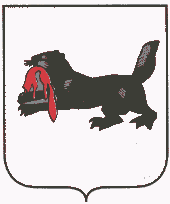 ИРКУТСКАЯ  ОБЛАСТЬИРКУТСКАЯ  ОБЛАСТЬМуниципальное образование«Тулунский район»АДМИНИСТРАЦИЯМуниципальное образование«Тулунский район»АДМИНИСТРАЦИЯТулунского муниципального районаТулунского муниципального районаП О С Т А Н О В Л Е Н И ЕП О С Т А Н О В Л Е Н И Е02.07.2012 г.                                                                      № 561-рг02.07.2012 г.                                                                      № 561-ргг.Тулунг.ТулунО внесении изменений в долгосрочную муниципальную целевую программу «Энергосбережение и повышение энергетической эффективности на территории Тулунского муниципального района на 2012-2015гг.»